様式第１６号の３（第１０条の２関係）少量危険物等タンク検査申請書備考１　法人にあっては、その名称、代表者氏名、主たる事務所の所在地を記入すること。２　※印の欄は、記入しないこと。３　タンクの構造設備明細書を添付すること。年　　月　　日五泉市消防長　様申　請　者　　　　　　　　　　　　　　　　　　　　住　所電話　　（　）氏　名　　　　　　　　　　　　　印年　　月　　日五泉市消防長　様申　請　者　　　　　　　　　　　　　　　　　　　　住　所電話　　（　）氏　名　　　　　　　　　　　　　印年　　月　　日五泉市消防長　様申　請　者　　　　　　　　　　　　　　　　　　　　住　所電話　　（　）氏　名　　　　　　　　　　　　　印年　　月　　日五泉市消防長　様申　請　者　　　　　　　　　　　　　　　　　　　　住　所電話　　（　）氏　名　　　　　　　　　　　　　印年　　月　　日五泉市消防長　様申　請　者　　　　　　　　　　　　　　　　　　　　住　所電話　　（　）氏　名　　　　　　　　　　　　　印設置者住所電話　　（　　）電話　　（　　）電話　　（　　）設置者氏名設置場所設置場所タンクの構造形状タンクの構造寸法㎜容量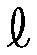 タンクの構造材質記号及び板厚タンクの最大常用圧力タンクの最大常用圧力kPakPakPa検査の種類及び検査希望年月日検査の種類及び検査希望年月日タンクの製造者及び製造年月日タンクの製造者及び製造年月日※　受　　付　　欄※　受　　付　　欄※　経　　過　　欄※　手　数　料　欄※　手　数　料　欄